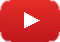 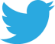 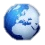 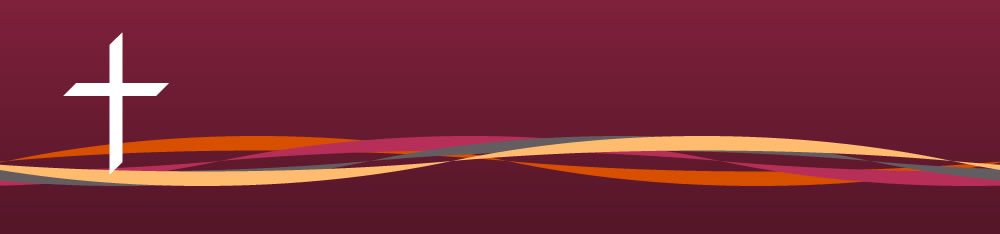 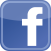 Applications for the hire of our facilities at Cole Street Methodist Church are considered by the Cole Street Methodist Church Council whom reserve the right to reject an application without assigning a reason therefore. The individual/group hiring the premises must satisfy the Church Council that appropriate insurance and risk assessment is in place and that the individual/group complies with the terms and conditions as set out by the Methodist Church.Please complete the form below:*required field – failure to provide the information in these fields will slow the booking processPlease email this completed form to:  bookings@colestreetchurch.org.uk or alternatively send to:  Bookings, Cole Street Methodist Church, Netherton, Dudley, West Midlands, DY2 9PA.Name*:Phone Number:Phone Number:Email address*: Email address*: Email address*: Purpose of booking (please indicate)*:Purpose of booking (please indicate)*:Purpose of booking (please indicate)*:^please specify specific detail here:^please specify specific detail here:^please specify specific detail here:Facilities required (please indicate)*:Kitchen – Please specify requirements - Facilities required (please indicate)*:Kitchen – Please specify requirements - Facilities required (please indicate)*:Kitchen – Please specify requirements - Proposed date(s)*Proposed date(s)*Proposed date(s)*Proposed time*:                                  am/pmProposed time*:                                  am/pmProposed duration*:Any information you feel would help process your application quickly:Any information you feel would help process your application quickly:Any information you feel would help process your application quickly: